УТВЕРЖДАЮ__________________________ "____" ______________ 20__ г.Служебная запискана допуск (вход/выход, въезд/выезд) в учебные корпуса, общежития,другие объекты (территории) ИРНИТУпредставителей подрядных (сторонних) организацийПрошу разрешить__________________________________________________(вход (выход), въезд (выезд))с «___» ___________ 20___ г. по «___» _________________ 20___ г. в том числе, выходные, праздничные и нерабочие дни, для проведения работ на объекте (территории)____________________________________________________________(наименование объекта (территории), учебный корпус, здание, кабинет, помещение)по договору № ____________от «___»___________ 20 __г. работниками организации __________________________________________________________________________________________________________________________________________________________________(наименование организации. Ф.И.О, телефон руководителя)с выдачей ключей от помещения/без выдачи ключей _________________________________, (по документам, удостоверяющих личность)для___________________________________________________________________________(краткое обоснование)в соответствии с прилагаемым списком работников и выдачи пропуска на транспортное средство:Вход/выход на объект (территорию) ИРНИТУ осуществляется в соответствии с Положением о внутриобъектовом и пропускном режимах на объектах и территориях ФГБОУ ВО «ИРНИТУ» 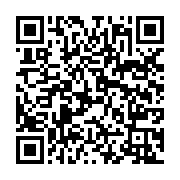 Приложения: 1) Пропуск на автотранспорт (при необходимости)2) Внос (вынос), ввоз (вывоз), перемещение материальных ценностей (при необходимости)3) Копия документа, удостоверяющего личность4) Копия документа, дающего право осуществлять трудовую деятельность на территории региона (патент - для иностранных граждан)5) Копия договора, заключенного ФГБОУ ВО «ИРНИТУ» с подрядными (сторонними) организациями.Руководитель учебного заведения (структурного подразделения, подрядной организации)____________________________________________________________                                                                                                                                 (подпись, Ф.И.О.)Ответственное лицоза организацию мероприятия _________________________________________                                                                                            (подпись, Ф.И.О.)Вводный инструктаж провел______________________________________________                                                                                                            (подпись, Ф.И.О.)Контактный телефон: ___________________________________________________«___» __________20 ___г.Разрешаю:Управление безопасности __________________________________________________                                                                                   (подпись, ФИО)                                       М.П.Приложение 1ПРОПУСК автотранспорта для въезда/выезда на/с территорию/и ИРНИТУс «____»_________20___г. по «_____» ____________20___г.Въезд/выезд на/с территорию/и ИРНИТУ осуществляется в соответствии с Положением о внутриобъектовом и пропускном режимах на объектах и территориях ФГБОУ ВО «ИРНИТУ» Соблюдение правил дорожного движения РФ, правил парковки, погрузочно-разгрузочных работ и соблюдение скоростного режима на территории ИРНИТУ ОБЯЗАТЕЛЬНО. Руководитель учебного заведения (структурного подразделения, подрядной организации)_______________________________________________________________                                                                                                                            (подпись, Ф.И.О.)Контактный телефон: ___________________________________________________«___» __________20 ___г.Разрешаю: Управление безопасности______________________________________________                                                                                  (подпись, ФИО)М.П.«___» __________20 ___г.Приложение 1ПРОПУСК автотранспорта для въезда/выезда на/с территорию/и ИРНИТУс «____»_________20___г. по «_____» ____________20___г.Въезд/выезд на/с территорию/и ИРНИТУ и других объектов (территорий) университета осуществляется в соответствии с Положением о внутриобъектовом и пропускном режимах на объектах и территориях ФГБОУ ВО «ИРНИТУ» Соблюдение правил дорожного движения РФ, правил парковки, погрузочно-разгрузочных работ и соблюдение скоростного режима на территории ИРНИТУ ОБЯЗАТЕЛЬНО. Руководитель учебного заведения (структурного подразделения, подрядной организации)___________________________________________________________________                                                                                                                            (подпись, Ф.И.О.)Контактный телефон: _______________________________________________________«___» __________20 ___г.Разрешаю: Управление безопасности_________________________________________________                                                                                  (подпись, ФИО)М.П.«___» __________20 ___г.Приложение 2Внос (вынос), ввоз (вывоз), перемещение материальных ценностей в (из) ИРНИТУпредставителей подрядных (сторонних) организацийПрошу вашего разрешения на _______________________________________ материальных(ввоз/вывоз, внос/вынос, перемещение)ценностей, в период ___________________ для (из) ________________________(дата, время)_____________________________________________________________________________________(структурное подразделение, адрес объекта (ов))в___________________________________________________________________________(структурное подразделение, адрес объекта (ов))согласно списка:Внос (вынос), ввоз (вывоз) материальных ценностей в (из) ИРНИТУ осуществляется в соответствии с положением о внутриобъектовом и пропускном режимах на объектах и территории ФГБОУ ВО «ИРНИТУ» 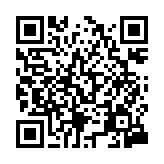 При ввозе (вывозе) материальных ценностей соблюдение правил дорожного движения РФ, правил парковки, погрузочно-разгрузочных работ и соблюдение скоростного режима на территории ИРНИТУ ОБЯЗАТЕЛЬНО. Руководитель учебного заведения(структурного подразделения) _______________________________________________(подпись, Ф.И.О.)Ответственное лицо за организацию мероприятия ____________________________________________________(подпись, Ф.И.О.)Контактный телефон: ______________________________________________________«___» __________20 ___г. Отметка отдела бухгалтерского учёта о выносе/вывозе, перемещении материальных ценностей (И-106)_____________________________________________________________________________Разрешаю: Управление безопасности __________/______________________________________(подпись, ФИО)                                                           М.П.«___» __________20 ___г. №п/пФамилия, имя, отчество представителей
подрядной (сторонней) организацииПаспорт
гражданинаПатент (для иностранных граждан)121Марка ТС2Государственный регистрационный номер ТС3Цель проезда на территорию ИРНИТУ4Наименование и количество ввозимых/вывозимых предметов (предъявляется на КПП)5Время заезда6Время выезда7Указать корпус(а), выход (а)№ п/пМарка ТСГос.рег.номерФ.И.О сотрудникаНомер мобильного телефона1234№ п/пНаименованиематериальных ценностейКоличествоЗаводской/инвентарный номерФ.И.О.ответственного за исполнениеПримечание1234